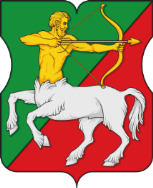 СОВЕТ ДЕПУТАТОВмуниципального округаБУТЫРСКИЙР Е Ш Е Н И Е25.04.2023 № 01-04/7-4О направлении средств стимулирования управы Бутырского района города Москвы на реализацию мероприятий по текущему ремонту дворовых территорий В соответствии с постановлением Правительства Москвы от 26 декабря 2012 года № 849-ПП «О стимулировании управ районов города Москвы», рассмотрев обращения управы Бутырского района города Москвы от 12 апреля 2023 года № И-489/23, Совет депутатов муниципального округа Бутырский решил:Согласовать направление средств стимулирования управы Бутырского района города Москвы на реализацию мероприятий в 2023 году согласно приложению к настоящему решению.Опубликовать настоящее решение в бюллетене «Московский муниципальный вестник» и разместить на официальном сайте www.butyrskoe.ru. Направить настоящее решение в управу Бутырского района города Москвы и Департамент территориальных органов исполнительной власти города Москвы в течение трех дней со дня его принятия.Контроль за исполнением данного решения возложить на главу муниципального округа Бутырский Шкловскую Н.В.Глава муниципального округа Бутырский                         Н.В. ШкловскаяПриложение к решению Совета депутатов муниципального округа Бутырский от 25.04.2023 № 01-04/7-4Перечень мероприятий за счет средств стимулирования управы Бутырского района города Москвы в 2023 годуп/пп/пАдрес объектаПеречень мероприятийПеречень мероприятийОриентировочная стоимость работ(руб.)1. Проведение текущего ремонта дворовых территорий 1. Проведение текущего ремонта дворовых территорий 1. Проведение текущего ремонта дворовых территорий 1. Проведение текущего ремонта дворовых территорий 1. Проведение текущего ремонта дворовых территорий 1. Проведение текущего ремонта дворовых территорий 1.1Яблочкова ул.,  49Яблочкова ул.,  49Текущий ремонт14 696 466,5314 696 466,531.2Яблочкова ул.,  вл. 29г-37к-41Яблочкова ул.,  вл. 29г-37к-41Текущий ремонт18 216 533,4718 216 533,47Итого:Итого:Итого:Итого:32 913 000,0032 913 000,00Итого по мероприятиям:Итого по мероприятиям:Итого по мероприятиям:Итого по мероприятиям:32 913 000,0032 913 000,00